L3 Cambridge Technical Unit 1 Body Systems and the Effects of Physical ActivityUnit NavigatorUnit NavigatorUnit NavigatorUnit NavigatorIn this unit you will develop a knowledge and understanding of the body systems, how they are structured and the functions they perform. You will also learn the effects that exercise has on each system and why. The aims are as follows:LG1: KnowledgeLG2: ApplicationLG3: SkillsIn this unit you will develop a knowledge and understanding of the body systems, how they are structured and the functions they perform. You will also learn the effects that exercise has on each system and why. The aims are as follows:LG1: KnowledgeLG2: ApplicationLG3: SkillsIn this unit you will develop a knowledge and understanding of the body systems, how they are structured and the functions they perform. You will also learn the effects that exercise has on each system and why. The aims are as follows:LG1: KnowledgeLG2: ApplicationLG3: SkillsIn this unit you will develop a knowledge and understanding of the body systems, how they are structured and the functions they perform. You will also learn the effects that exercise has on each system and why. The aims are as follows:LG1: KnowledgeLG2: ApplicationLG3: SkillsIn this unit you will develop a knowledge and understanding of the body systems, how they are structured and the functions they perform. You will also learn the effects that exercise has on each system and why. The aims are as follows:LG1: KnowledgeLG2: ApplicationLG3: SkillsAssessment GradesLesson Title.Learning Goals/Outcomes/Content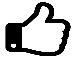 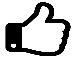 1-2.    The axial and appendicular skeletonLG1 - To know the axial and appendicular skeleton, their components, function and bone types. LG2 – To be able to give examples of parts of the axial and appendicular skeleton and the functions they perform3-4.  Classification of jointsLG1 - To know the classification of jointsLG2 – to be able to give examples of synovial joints, their structure and function5.  The vertebral columnLG3 - To demonstrate an understanding of the structure and function of the vertebral column6-7.    The impact of activity on the skeletal systemLG1 - To know the short and long term effects of exercise on the skeletal systemLG3 – to demonstrate an understanding of how and why exercise impacts the skeletal system 8-9.    The muscular systemLG1 - To know the 3 different types of muscleLG1 – to know the names and locations of skeletal musclesLG3 – to demonstrate an understanding of how muscles work to create movementLG2 – To be able to give specific sporting examples of types of muscular contractions. 10-11. Muscle fibre types and performanceLG1 - To know the structure of different muscle fibre types.LG2 – To be able to give specific examples from sport of the use of muscle fibresLG3 – To demonstrate a knowledge of the impact that exercise has on the muscular system 12.    The Cardiovascular systemLG1 - To know the structure of the heartLG2 – To be able to explain the functions of components of the heartLG1 – To know what heart rate, stroke volume and cardiac output are 13-14. Blood vessels and bloodLG1 - To know how blood vessels are structuredLG1 - To know the function of different types of blood vesselsLG2 - To apply knowledge of function of blood vessels to explain why they are structured differentlyLG1 – to know the structure and function of blood 15.  The impact of activity on the cardiovascular systemLG3 - To demonstrate an understanding of the vascular shunt mechanismLG3 – To demonstrate an understanding of how and why exercise impacts the cardiovascular system16-17.   The respiratory systemLG1 - To know the structure and function of the respiratory systemLG1 - To know the mechanics of breathingLG2 - To apply knowledge of the mechanics of breathing to be able to explain how it changes during exercise18-19.     Gaseous exchangeLG1 - To know what gaseous exchange isLG2 – To be able to explain when and why gaseous exchange takes placeLG1 – To know the different respiratory volumesLG2 – To be able to explain why the respiratory volumes change during exercise20.   The impact of physical activity on the respiratory systemLG3 – To demonstrate an understanding of how and why exercise impacts the respiratory system21-22.   Energy SystemsLG1- To know the 3 energy systems and how they produce energyLG2 – To be able to explain how the body uses the system to produce energy and for how long23.   The energy continuumLG1 - To know what the energy continuum showsLG2 – To be able to explain how intensity and duration of exercise determines the predominant systemLG3 – To demonstrate an understanding of how each system recovers and why these are different24, 26, 28, 30, 32. System revisionLG2 - To be able to apply knowledge of the unit to revision questions25, 27, 29, 31, 33.  System testLG3 – To demonstrate understanding of topics taught in this system to complete an end of system test34.  Exam CompletionLG3 – To demonstrate understanding of topics taught in this unit to complete an end of unit test35.  Exam ReviewLG3 – To skilfully evaluate the unit covered and identify areas of strength/weakness